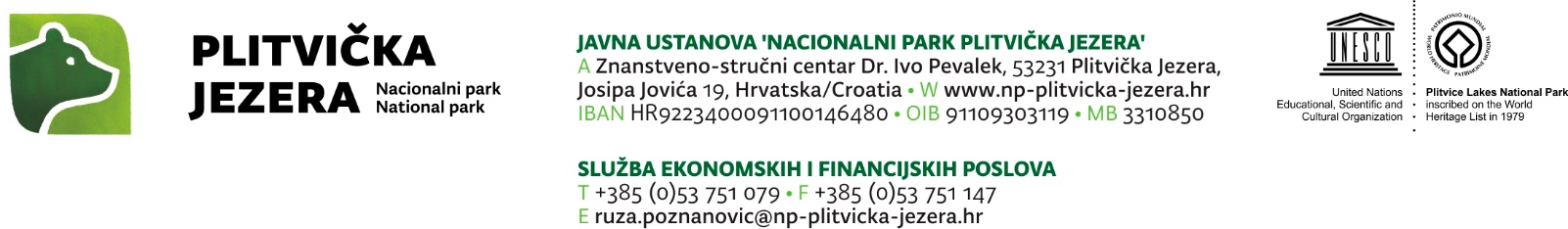 Izvještaj o danim donacijama u 2018Ostale tekuće donacijeOstale tekuće donacijeOstale tekuće donacijeOstale tekuće donacijeOstale tekuće donacijeOstale tekuće donacijeredni brojdatum uplateNaziv primatelja donacijeOIB: primatelja donacijesvrha donacijeiznos donacije128.02.2018Udruga dragovoljaca policajaca Domovinskog rata "Vila Velebita", Lovinac04256668708organizacija svečanosti povodom obilježavanja akcije "Maslenica"7.000,00223.03.2018KUD "Korana" Slunj00963335171Sufinanciranje jubilarne " Slunjske večeri bećara1.000,00327.03.2018ŽRK "Drenak", Rakovica94006483430nabavka sportske opreme5.000,00426.04.2018SŠ "Plitvička jezera"67749942551novčana pomoć pri organizaciji maturalne zabave2.000,00510.05.2018KLASTER LIKA DESTINATION41969082566podrška za nastavak regionalnog sustava kvalitete Lika Quality65.000,00610.05.2018ŠRD "Sveti Juraj" Korenica85278089444sufinanciranje proslave dana župe Sv. Jurja1.000,00710.05.2018OŠ "Dr. Franjo Tuđman",  Korenica22853999037pomoć u organizaciji izleta2.000,00811.05.2018OPG "Rončević", Sveti Jurja11212661936gradnja i opremanje aplihalacijske kućice1.000,00916.05.2018Dječji klub za kreativni razvoj, igru i scenski nastup Dalmatino08316246552humanitarna akcija za bolesnu djecu1.500,001018.05.2018KONIČKI KLUB "ANA" , Senj20483625758sufinanciranje organizacija 4. smotre konja2.000,001118.05.2018HK  "Gospić", Gospić81468665691sufinanciranje 15. međunarodnog turnira za dječake i kadete3.000,001211.06.2018Ronilački klub "Geranimo", Zagreb51728046838sufinanciranje eko akcije na rijeci Kupa, Ozalj10.000,001312.06.2018TZ Grada Otočac,Otočac30697834297sufinanciranje manifestacije 15. EKO ETNO Gacka3.000,001426.06.2018Počasni Blejbuški Vod, Zagreb00963425579podupiranje projekata vezanih za očuvanja uspomene na žrtve Bleiburške tragedije3.000,001526.06.2018NK "Eugen Kvaternik", Rakovica79306269573sufinanciranje kupnje sportske opreme2.000,00redni brojdatum uplateNaziv primatelja donacijeOIB: primatelja donacijesvrha donacijeiznos donacije1626.06.2018KK "Rakovica", Rkovica82725250387sufinanciranje kupnje sportske opreme5.000,001726.06.2018Regionalni klub "IPA LIKA", Gospić97867834885finsncijska potpora za rad kluba2.000,001826.06.2018MNK "Karlobag", Karlobag82470645261sufinaciranje malonogometnog turnira "Heroji Domovinskog rata"10.000,001902.07.2018Župi BDM Majka Crkve, Plitvička Jezeraorganizacija ljetnog kampa za djecu2.500,002005.07.2018SŠ "Plitvička jezera"67749942551novčana pomoć pri organizaciji maturalnog izleta3.000,002109.07.2018Osnovna škola dr. Jure Turić, Gospić81152039635financiranje troškova popravka krova sportske dvorane10.000,002220.07.2018KUD "Korana" Slunj00963335171prijevoz na međunarodni festival "Razigrani Oro" Ohrid3.000,002302.08.2018Kickoboxing klub "Tigar" Slunj39760985414odlazak na svjetsko prvenstvo u Jeselo-Venecija5.000,002414.08.2018ZSU grada Otočac, Otočac86140894931organizacija natjecanja u trčanju povodom dana Hrvatskog olimpijskog odbora3.000,002524.08.2018Kuglački Klub "Karlobag", Karlobag90978586528obavljanje sportskih aktivnosti10.000,002628.08.2018NK "Slunj", Slunj36866949896nabavka sportske opreme za mlađe uzraste5.000,002718.09.2018STUH, Zagreb56191126957pokriće troškova za 10. strukovne-sportske susrete10.000,002828.09.2018ŽKK "Plitvice" Plitvička Jezera52774538941usluge prijevoza na utakmicu3.000,002904.10.2018Župaobnova prozora Crkve Svata jelena10.000,003005.10.2018Institut za promociju i razvoj doline Neretve, Zagreb70844619123za organizaciju manifestacije Dani Neretve u Zagrebu5.000,003110.10.2018AK "Plitvice", Plitvičak jezera19220540764usluge prijevoza na utrku u čast Dražena Petrovića,2.900,003210.10.2018KK "Plitvice", Plitvička Jezera28843484921usluge prijevoza na utakmicu5.000,003316.10.2018ŽKK Otočac, Otočac09589360796nabavka sportske opreme5.000,003416.10.2018Udruga Inovatora Hrvatske, Zagreb69872404259za provedbu projekta jubilarnog 10. Međunarodnog sajma inovacija7.000,003531.10.2018USDR "Tigar", Gospić91775404320za rad udruge40.000,003614.11.2018Hrvatsko udruženje slatkovodnih ekologa, Zagreb45050825577Organizacija Europskog Znanstvenog skupa na temu slatkovodnih znanosti5.000,003714.11.2018Šahovski klub "Korenica" Korenica61086923617redovno poslovanje - vođenje knjiga2.955,003820.11.2018NK "Eugen Kvaternik" Rakovica79306269573nabava sportske oprem15.000,003920.11.2018AK "Plitvice", Plitvička jezera19220540764usluge prijevoza na utrku u Crikvenicu1.875,004023.11.2018Dječji klub za kreativni razvoj, igru i scenski nastup Dalmatino8316246552Humanitarna akcija - "Božić 2018"2.000,00redni brojdatum uplateNaziv primatelja donacijeOIB: primatelja donacijesvrha donacijeiznos donacije4123.11.2018UDBR-a,39841569005organizacija izleta članova udruge - troškovi bez prijevoza9.200,004221.12.2018Kuća Hrvatskog dizajna74936899664priprema i tisak knjige "Moja knjiga pustolovina -Nacionalni parkovi Hrvatske"5.000,004321.12.2018ART Agencija Lika, Gospić42395223348Organizacija 3. po redu glazbene manifestacije "Novogodišnji prvi pljesak +18"2.500,004431.12.2018AK "Plitvice", Plitvičak jezera19220540764pomoć u pripremama člana kluba za utrke u 2019.2.000,00Ukupno stavakaUkupno stavaka303.430,00                     Ostale tekuće donacije u naravi                     Ostale tekuće donacije u naravi                     Ostale tekuće donacije u naravi                     Ostale tekuće donacije u naravi                     Ostale tekuće donacije u naraviredni brojdatum uplateNaziv primatelja donacijeOIB: primatelja donacijesvrha donacijeiznos donacije4512.01.2018KK "Rakovica", Rakovica82725250387usluge prijevoza na utakmicu1.500,004624.01.2018ŽKK "Plitvice" Plitvička Jezera52774538941usluge prijevoza na utakmicu1.500,004724.01.2018ŽKK "Plitvice" Plitvička Jezera52774538941usluge prijevoza na utakmicu1.062,504824.01.2018KK "Rakovica", Rakovica82725250387usluge prijevoza na utakmicu2.343,754924.01.2018KK "Rakovica", Rakovica82725250387usluge prijevoza na utakmicu2.937,505001.02.2018KK "Plitvice", Plitvička Jezera28843484921usluge prijevoza na utakmicu1.875,005108.03.2018KK "Plitvice", Plitvička Jezera38843484921usluge prijevoza na utakmicu2.500,005208.03.2018ŽKK "Plitvice" Plitvička Jezera52774538941usluge prijevoza na utakmicu1.980,005408.03.2018ŽRK "Senia" Senj98538541442nastup djevojčica na turniru u Pragu5.000,005512.03.2018UBDR JUNP Plitvička jezera38941569005ručak za članove udruge4.000,005622.03.2018KK "Plitvice", Plitvička Jezera28843484921usluge prijevoza na utakmicu3.250,005728.03.2018UBDR JUNP Plitvička jezera38941569005pehar za Turnir J. Jovića - obilježavanje krvavog Uskrsa2.379,095805.04.2018ŽKK "Plitvice" Plitvička Jezera52774538941usluge prijevoza na utakmicu1.975,005918.04.2018OŠ "Eugena Kvaternika" Rakovica89016155247donacija majica sa logom parka za školu u prirodi2.100,006018.04.2018KUD "Izvor", Rakovica87647023273polo majice sa logotipom KUDA i NP15.081,256119.04.2018ŽKK "Plitvice", Plitvička Jezera52774538941usluge prijevoza na utakmicu kupa RH1.625,006231.08.2018HBDR-a općine Rakovica97537885696ručak svim sudionicima obilježavanja 23 godina <vro "Oluja"5.700,006305.09.2018UBDR-a Općine Plitvička Jezera68562849852donacija majica za sudionike 23 obljetnice VRO "Oluja"14.900,006430.09.2018UBDR-a Općine Plitvička Jezera68562849852Ručak za sudionike pokopa i ispraćaja 53 žrtve II svjetskog rata4.500,006505.10.2018Gospićsko - Senjska Biskupija, Gospićdonacija hrane za proslavu Dana Hrvatskih mučenika na Udbini1.500,006611.10.2018Alumni Klub Veučilišta Nikola Tesla, Gospić90530419890troškovi organizacije predavanja na temu "Glavne odrednice razvoja turizma na području LSŽ"1.000,006727.11.2018Tomislavu Joviću-bratu prvog poginulog branitelja 67428183524ogrjev5.301,88Ukupno  Ukupno  84.010,97Sveukupno  Sveukupno  374.940,97